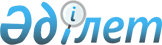 Об объявлении чрезвычайной ситуации природного характера местного масштаба на территории поселка Бестобе и села Изобильное города СтепногорскаРешение акима города Степногорска Акмолинской области от 28 июля 2021 года № 6. Зарегистрировано в Министерстве юстиции Республики Казахстан 30 июля 2021 года № 23775
      В соответствии с подпунктом 13) пункта 1 статьи 33 Закона Республики Казахстан "О местном государственном управлении и самоуправлении в Республике Казахстан", статьей 48 и подпунктом 2) пункта 2 статьи 50 Закона Республики Казахстан "О гражданской защите", постановлением Правительства Республики Казахстан от 2 июля 2014 года № 756 "Об установлении классификации чрезвычайных ситуаций природного и техногенного характера", на основании протокола внеочередного оперативного заседания городской комиссии по предупреждению и ликвидации чрезвычайных ситуаций города Степногорска от 26 июля 2021 года № 4, РЕШИЛ:
      1. Объявить чрезвычайную ситуацию природного характера местного масштаба на территории поселка Бестобе и села Изобильное города Степногорска для устранения последствий.
      2. Руководителем ликвидации чрезвычайной ситуации назначить заместителя акима города Степногорска Мукатова Н.З.
      3. Контроль за исполнением настоящего решения возложить на заместителя акима города Степногорска Мукатова Н.З.
      4. Настоящее решение вводится в действие со дня его первого официального опубликования.
					© 2012. РГП на ПХВ «Институт законодательства и правовой информации Республики Казахстан» Министерства юстиции Республики Казахстан
				
      Аким города Степногорска

Е.Баяхметов
